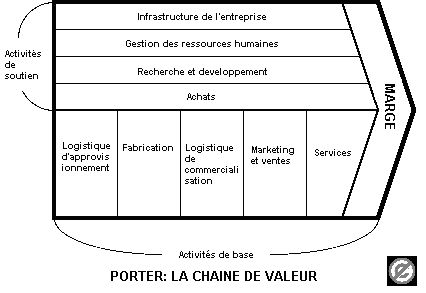 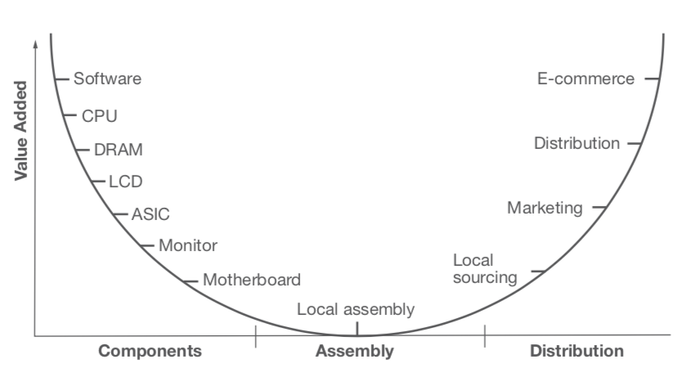 DD 10.45 BENETTON et la chaîne de valeur des entreprises